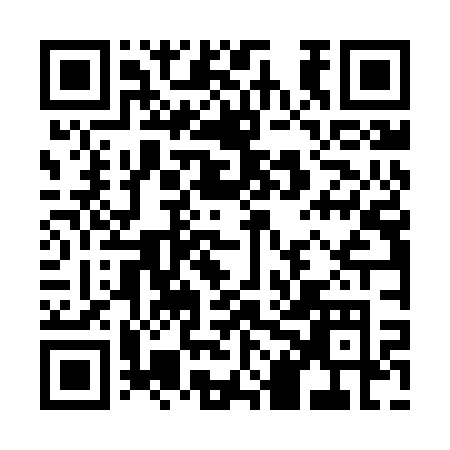 Prayer times for Aleksandrovo, BulgariaWed 1 May 2024 - Fri 31 May 2024High Latitude Method: Angle Based RulePrayer Calculation Method: Muslim World LeagueAsar Calculation Method: HanafiPrayer times provided by https://www.salahtimes.comDateDayFajrSunriseDhuhrAsrMaghribIsha1Wed4:266:191:256:238:3010:172Thu4:246:181:246:248:3210:183Fri4:226:171:246:258:3310:204Sat4:206:151:246:268:3410:225Sun4:186:141:246:268:3510:246Mon4:166:131:246:278:3610:257Tue4:146:111:246:288:3710:278Wed4:126:101:246:288:3910:299Thu4:106:091:246:298:4010:3110Fri4:086:081:246:308:4110:3311Sat4:066:061:246:308:4210:3412Sun4:046:051:246:318:4310:3613Mon4:026:041:246:318:4410:3814Tue4:006:031:246:328:4510:4015Wed3:596:021:246:338:4610:4116Thu3:576:011:246:338:4710:4317Fri3:556:001:246:348:4910:4518Sat3:535:591:246:358:5010:4719Sun3:525:581:246:358:5110:4820Mon3:505:571:246:368:5210:5021Tue3:485:561:246:368:5310:5222Wed3:475:551:246:378:5410:5323Thu3:455:541:246:388:5510:5524Fri3:435:541:246:388:5610:5725Sat3:425:531:256:398:5710:5826Sun3:405:521:256:398:5811:0027Mon3:395:511:256:408:5811:0128Tue3:385:511:256:408:5911:0329Wed3:365:501:256:419:0011:0430Thu3:355:501:256:429:0111:0631Fri3:345:491:256:429:0211:07